О постоянных комиссиях Собрания депутатов Шакуловского сельского поселения Канашского района Чувашской Республики 4 созыва	В соответствии со статьей 30 Устава Шакуловского сельского поселения Канашского района Чувашской Республики, статьей 6 Регламента Собрания депутатов Шакуловского сельского поселения Канашского района Чувашской Республики Собрание депутатов Шакуловского сельского поселения Канашского района Чувашской Республики решило:Образовать четыре постоянные комиссии Собрания депутатов Шакуловского сельского поселения Канашского района Чувашской Республики:1)  Ревизионную комиссию в следующем составе:Любов А.Н. – депутат по Новому одномандатному избирательному округу № 5;Иванова М.А. – депутат по  Канашскому одномандатному избирательному округу № 7 ;Емельянов С.М. – депутат по Русскому одномандатному избирательному округу № 2;2)  Комиссию по экономической деятельности, бюджету, финансам, налогам и сборам в следующем составе:Васильев А.А.  – депутат по Садовому одномандатному избирательному округу № 6;Семенов А.Г.   - депутат по  Николаевскому одномандатному избирательному округу № 4;Калашникова Е.К.    - депутат по  Нагорному одномандатному избирательному округу № 8;3) Комиссию по укреплению законности, правопорядка, развитию местного самоуправления и депутатской этике в следующем составе:Федоров Н.Н.  - депутат по Школьному одномандатному избирательному округу № 3;Миронова А.А.  - депутат по  Южному одномандатному избирательному округу № 1;Любова А.Н. – депутат по Новому одномандатному избирательному округу № 5;4) Комиссию по социально-культурной деятельности, здравоохранению, образованию и обслуживанию населения в следующем составе:Федоров Н.Н.  - депутат по Школьному одномандатному избирательному округу № 3;Миронова А.А.  - депутат по  Южному одномандатному избирательному округу № 1;Любова А.Н. – депутат по Новому одномандатному избирательному округу № 5;.Настоящее решение вступает в силу со дня его подписания.Глава Шакуловскогосельского поселения                                                                                     А.Н. Антонов ЧĂВАШ РЕСПУБЛИКИКАНАШ РАЙОНĚ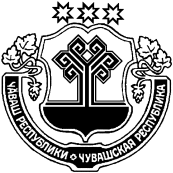 ЧУВАШСКАЯ РЕСПУБЛИКАКАНАШСКИЙ РАЙОНШАККĂЛ ЯЛ                     ПОСЕЛЕНИЙĔНДЕПУТАТСЕН ПУХĂВĚ                       ЙЫШĂНУ«25» авӑн уйӑхе 2020 г. № 1/4	       Шаккӑл салиСОБРАНИЕ ДЕПУТАТОВШАКУЛОВСКОГО СЕЛЬСКОГО ПОСЕЛЕНИЯРЕШЕНИЕ«25» сентября 2020 г. № 1/4село Шакулово